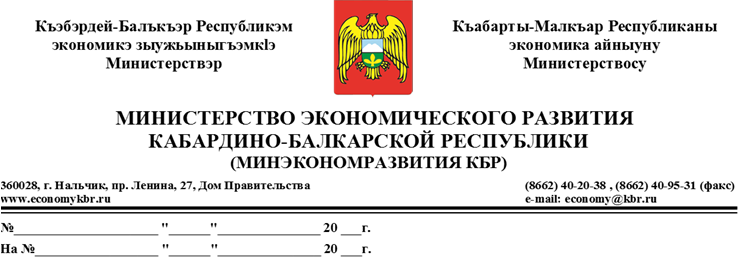 	ЗАКЛЮЧЕНИЕ	об оценке регулирующего воздействия проектанормативного правового актаМинистерством экономического развития Кабардино-Балкарской Республики в соответствии с Положением о проведении оценки регулирующего воздействия проектов нормативных правовых актов Кабардино-Балкарской Республики, утвержденным постановлением Правительства Кабардино-Балкарской Республики от 2 августа 2016 г.         № 139-ПП «Об утверждении Положения о проведении оценки регулирующего воздействия проектов нормативных правовых актов Кабардино-Балкарской Республики, внесении изменений и признании утратившими силу некоторых постановлений Правительства Кабардино-Балкарской Республики», рассмотрен проект постановления Правительства Кабардино-Балкарской Республики «Об утверждении Порядка предоставления субсидий на финансовое обеспечение затрат субъектов малого и среднего предпринимательства Кабардино-Балкарской Республики, связанных с созданием и развитием центров молодежного инновационного творчества, ориентированных на создание благоприятных условий для детей, молодежи и субъектов малого и среднего предпринимательства в целях их развития в научно-технической, инновационной и производственной сферах, путем создания материально-технической, экономической, информационной базы» (далее – проект акта), подготовленный и направленный для подготовки настоящего заключения Министерством экономического развития Кабардино-Балкарской Республики (далее – разработчик) и сообщаем следующее:Степень регулирующего воздействия – высокая.2. Описание предлагаемого регулирования.Проект акта разработан в рамках реализации подпрограммы «Развитие и поддержка малого и среднего предпринимательства» (далее- Подпрограмма) государственной программы Кабардино-Балкарской Республики «Экономическое развитие и инновационная экономика», утвержденной постановлением Правительства Кабардино-Балкарской Республики от 17 января 2012 г. № 1-ПП «О государственной программе Кабардино-Балкарской Республики «Экономическое развитие и инновационная экономика».Проект акта определяет правила предоставления субсидий на финансовое обеспечение затрат субъектов малого и среднего предпринимательства Кабардино-Балкарской Республики, связанных с созданием и развитием центров молодежного инновационного творчества (далее – ЦМИТ), ориентированных на создание благоприятных условий для детей, молодежи и субъектов малого и среднего предпринимательства в целях их развития в научно-технической, инновационной и производственной сферах, путем создания материально-технической, экономической, информационной базы.В рамках реализации мероприятий Подпрограммы субсидия предоставляется на конкурсной основе субъектам малого и среднего предпринимательства, зарегистрированным и осуществляющим деятельность на территории Кабардино-Балкарской Республики из расчета не более 8 млн. рублей на одного получателя для целей приобретения высокотехнологичного оборудования (с комплектом запчастей и расходных материалов), электронно-вычислительной техники (оборудования для обработки информации), программного обеспечения, оборудования для проведения видеоконференций, периферийных устройств, копировально-множительного оборудования, обеспечение связи, а также финансового обеспечения образовательных проектов и мероприятий по вовлечению детей и молодежи в инновационную деятельность. Субсидия предоставляется  на условии софинансирования расходов по созданию и развитию ЦМИТ в размере не менее 5 процентов от получаемой суммы. 3. Проблема, на решение которой направлено данное регулирование.Предлагаемое проектом акта правовое регулирование направлено на установление механизма  предоставления субсидий на финансовое обеспечение затрат субъектов малого и среднего предпринимательства Кабардино-Балкарской Республики, связанных с созданием и развитием ЦМИТ. 4. Обоснование целей предлагаемого регулирования.Основной целью правого регулирования является поддержка субъектов малого и среднего предпринимательства, принявших на себя обязательства по созданию и обеспечению деятельности на территории Кабардино-Балкарской Республики ЦМИТ, ориентированных на создание благоприятных условий для детей, молодежи и субъектов малого и среднего предпринимательства в целях их развития в научно-технической, инновационной и производственной сферах, путем создания материально-технической, экономической, информационной базы.Реализация положений данного проекта позволит создать и обеспечить деятельность центров молодежного инновационного творчества, организующих деятельность, направленную на развитие творческого, предпринимательского, инновационного потенциала молодежи  путем реализации таких задач, как:обеспечение доступа детей и молодежи к современному оборудованию прямого цифрового производства для реализации, проверки и коммерциализации их инновационных идей;поддержка инновационного творчества детей и молодежи, в том числе в целях профессиональной реализации и обеспечения самозанятости молодежного предпринимательства;техническая и производственная поддержка детей и молодежи, субъектов малого и среднего предпринимательства, осуществляющих разработку перспективных видов продукции и технологий;взаимодействие, обмен опытом с другими центрами молодежного инновационного творчества в Российской Федерации и за рубежом;организация конференций, семинаров, рабочих встреч;формирование базы данных пользователей ЦМИТ;проведение регулярных обучающих мероприятий и реализация обучающих программ в целях освоения возможностей оборудования пользователями ЦМИТ.5. Анализ международного опыта и опыта субъектов Российской Федерации.Российские ЦМИТ являются аналогом известного международного проекта FabLab, который инициировал Массачусетский технологический институт (MIT). Проект вырос из университетского курса профессора MIT Нила Гершенфельда «Как сделать (почти) все, что угодно». В России проект по созданию ЦМИТ стартовал в 2012 году по инициативе общественной организации «Молодая инновационная Россия» и одобрен Наблюдательным советом «Агентства стратегических инициатив». По результатам проведенного анализа, следует отметить, что данное направление получило широкое распространение в субъектах РФ и ежегодно все больше средств выделяется на его развитие. На начало 2017 года в 32 субъектах Российской Федерации действовало более 220 таких ЦМИТ.  По результатам изучения и обобщения опыта субъектов Российской Федерации в сфере создания и обеспечения деятельности ЦМИТ установлено, что в ряде регионов разработаны и утверждены схожие порядки предоставления субсидий (Таблица 1).Таблица 1Опыт субъектов РФАнализ нормативных правовых актов субъектов Российской Федерации, регламентирующих предоставление субсидий субъектам малого и среднего предпринимательства на создание и (или) обеспечение деятельности ЦМИТ, ориентированных на обеспечение деятельности в научно-технической сфере субъектов малого и среднего предпринимательства, детей и молодежи, позволил установить, что в большинстве субъектов РФ установлены:максимально допустимые размеры субсидий в целях создания и обеспечения деятельности ЦМИТ на одного субъекта малого (среднего) предпринимательства;максимально допустимая доля фактически понесенных и подтвержденных затрат и (или) планируемых затрат на реализацию проекта, которую должен оплатить субъект малого или среднего предпринимательства.Следует отметить, что данные критерии также присутствуют в рассматриваемом проекте акта.6. Анализ основных групп участников отношений, интересы которых будут затронуты предлагаемым правовым регулированием, оценка их количества.Участниками общественных отношений, интересы которых будут затронуты рассматриваемым регулированием, являются юридические лица и индивидуальные предприниматели, зарегистрированные на территории Кабардино-Балкарской Республики как субъекты малого и среднего предпринимательства, соответствующие требованиям Федерального закона от 24 июля 2007 года № 209-ФЗ «О развитии малого и среднего предпринимательства в Российской Федерации» и принявшие на себя обязательства по созданию и обеспечению деятельности ЦМИТ.По состоянию на 10 июля 2017 года по данным Федеральной налоговой службы Российской Федерации в Кабардино-Балкарской Республике осуществляют деятельность более 21 091 юридического лица и индивидуальных предпринимателей.7. Оценка рисков решения проблемы предложенным способом регулирования и рисков негативных последствий.Риск решения проблемы предложенным способом регулирования заключается в несоблюдении получателями условий предоставления субсидий, а также в неэффективном использовании средств финансовой поддержки.В рассматриваемых правоотношениях существует средняя вероятность наступления рисков. Контроль эффективности данного способа регулирования будет осуществляться путем мониторинга выполнения получателями субсидий установленных показателей, предусмотренных договором о предоставлении субсидии.Так в рамках заключаемого по итогам конкурса договора о предоставлении субсидии между Министерством экономического развития Кабардино-Балкарской Республики (далее – Министерство)  и субъектом предпринимательства - получателем субсидий, последний обязуется обеспечить достижение показателей результативности использования субсидии, установленных данным договором.Проверка соблюдения условий, целей и порядка предоставления субсидий их получателями осуществляется Министерством и органами государственного финансового контроля.В частности, субсидии подлежат возврату в случае:нарушения получателем субсидии условий, установленных при их предоставлении, выявленного по фактам проверок, проведенных Министерством или органами государственного финансового контроля;не достижения показателей результативности использования субсидий, устанавливаемых Министерством в договоре в соответствии с положениями Порядка, утверждаемого рассматриваемым проектом постановления.8. Сведения о проведении публичных обсуждений.В рамках публичных обсуждений, после завершения этапа обсуждения концепции регулирования (16.06.2017 г. по 22.06.2017 г.), разработчиком акта были размещены проект постановления и сводный отчёт с 03.07.2017 г. по 14.07.2017 г. на специализированном ресурсе для проведения публичных обсуждений http://regulation.economykbr.ru.Информация о месте размещения материалов для публичных обсуждений проекта постановления одновременно была направлена в Торгово-промышленную палату Кабардино-Балкарской Республики, Кабардино-Балкарское региональное отделение Общероссийской общественной организации малого и среднего предпринимательства «Опора России», Кабардино-Балкарское республиканское региональное отделение Общероссийской общественной организации «Деловая Россия», Общественную палату Кабардино-Балкарской Республики, Ассоциацию предпринимателей города Нальчика «Взаимодействие», Региональное объединение работодателей «Союз промышленников и предпринимателей Кабардино-Балкарской Республики», Уполномоченному по защите прав предпринимателей Кабардино-Балкарской Республики и Общественной организации Кабардино-Балкарский республиканский Комитет профсоюза работников среднего и малого бизнеса РФ.В рамках публичных консультаций был получен отзыв на обсуждаемый проект акта от Общероссийской общественной организации «Деловая Россия».	Участниками общественных обсуждений дана оценка положительных эффектов предлагаемого регулирования, замечаний и предложений по проекту акта не имеется.9. Выводы по результатам проведения оценки регулирующего воздействия.По результатам рассмотрения представленных документов установлено, что проект постановления не содержит положений, вводящих избыточные обязанности, запреты и ограничения для субъектов предпринимательской и инвестиционной деятельности или способствующих их введению, а также положений, способствующих возникновению необоснованных расходов субъектов предпринимательской и инвестиционной деятельности и республиканского бюджета Кабардино-Балкарской Республики.Заместитель министра экономического развития КБР                                                            А. СеменовАхметова М.А.40-75-76№п/пСубъект РФ(Реквизиты документа)Особенности предоставления субсидий1.г. Москва(Постановление Правительства Москвы от 13.11.2012 № 646-ПП)Субсидии предоставляются в размере не более 80% фактически понесенных и подтвержденных затрат и (или) планируемых затрат на реализацию проекта. Также определены максимально допустимые суммы по разным направлениям затрат. Размер субсидии не должен превышать 7 млн. рублей.2.Пензенская область(Постановление Правительства Пензенской области от 03.10.2012 
№ 700-ПП)Субсидия предоставляется одному и тому же субъекту предпринимательства не чаще чем 1 раз в два года.Количество получателей субсидий определяется в соответствии с суммами, запрашиваемыми в заявках, в пределах объема бюджетных ассигнований, предусмотренных Законом Пензенской области от 25.12.2015 № 2850-ЗПО «О бюджете Пензенской области на 2016 год». Максимальный размер субсидии составляет не более 
5,0 млн. рублей на одного субъекта предпринимательства.3.Республика Татарстан(Постановление Кабинета Министров Республики Татарстан от 08.11.2012 № 972)Максимальный размер субсидии на одного субъекта предпринимательства не может превышать 7 млн. рублей, в т.ч. не более 1 млн. рублей - на проведение регулярных обучающих мероприятий, взаимодействие, обмен опытом с пользователями других Центров творчества в РФ, организацию конференций, семинаров и рабочих встреч, проводимых на базе Центра творчества.Наличие собственных средств у субъекта предпринимательства, направляемых на реализацию проекта, должно быть не менее 5 процентов от полной стоимости проекта.4.Саратовская область(Постановление Правительства Саратовской области от 27.03.2014 
№ 184-П)Размер субсидии в целях создания и обеспечения деятельности ЦМИТ одному субъекту малого (среднего) предпринимательства не должен превышать 6 млн. рублей.Размер субсидии в целях обеспечения деятельности (развития) ЦМИТ одному субъекту малого (среднего) предпринимательства не должен превышать 1,5 млн. рублей.5.Тюменская область(Постановление Правительства Тюменской области от 17.11.2015 
№ 527-п)Предельный размер субсидии для Претендента устанавливается в размере не более 7 млн. рублей на одну Заявку.Суммарная доля расходов, осуществляемых за счет средств федерального бюджета, не должна превышать 80 % от запрашиваемой суммы субсидии, а суммарная доля расходов, осуществляемых за счет средств областного бюджета, не должна превышать 20 % от запрашиваемой суммы субсидии.По каждому направлению может быть предоставлена субсидия только одному претенденту.